ЦЕНТР СЕРТИФИКАЦИИ «ТЕСТПРОМ»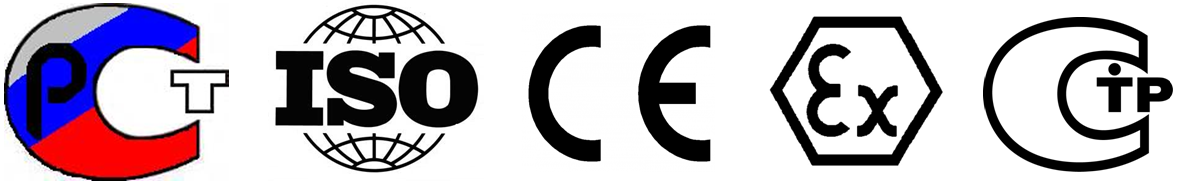 ✔Тел.: +7 (495) 795-72-28  ✔E-mail: testprom@yandex.ru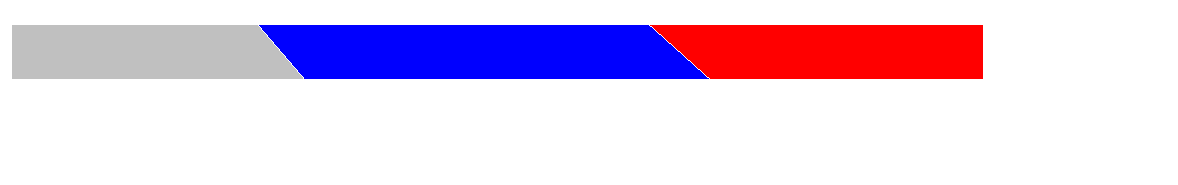 СПИСОК ДОКУМЕНТОВ ДЛЯ ОФОРМЛЕНИЯ СЕРТИФИКАТА СООТВЕТСТВИЯ ГОСТ Р ИСО (ISO)Заявка на проведение сертификации.Карточка предприятия. Копия уставных документов (устава, свидетельства о государственной регистрации в ИМНС юридического лица или индивидуального предпринимателя, справки о постановке на налоговый учет с указанием идентификационного номера налогоплательщика ИНН, справки из органов Госкомстата о присвоении кодов ОКВЭД). Структурная схема организации (включая производственные подразделения).Перечень структурных подразделений с указанием основных функциональных обязанностей.Квалификационный состав организации (состав руководящих инженерно-технических работников, Ф.И.О., образование, стаж работы) с указанием ответственного по качеству от администрации (зам. Директора, гл. инженер, тех. директор) и начальника службы качества.Копии лицензий (допусков) с перечислением разрешенных видов деятельности (при наличии).Документы по качеству (руководство по качеству, политика в области качества и др.) (при наличии)Договор на сертификацию.✔Заявка и договор необходимы в оригинале, остальные документы возможно предоставить в электронном виде.✔Образцы документов можно запросить по электронной почте testprom@yandex.ru при необходимости.НАДЁЖНЫЙ ПАРТНЁР В СФЕРЕ СЕРТИФИКАЦИИ И КАЧЕСТВА!